立白集團2019（香港站）春季校園招聘                        ——尋找年輕新勢力【公司簡介】廣州立白企業集團有限公司，國內日化龍頭企業，創建於1994年，總部位於廣州市。全年銷售收入兩百億元，年向國家上繳稅收超15億元，在全國各地擁有十三大生產基地、三十多家分公司、員工一萬多人，與世界500強的德國巴斯夫公司、美國陶氏化學公司等國際知名日化企業建立戰略合作夥伴關係，廣泛開展國際合作，並先後榮獲了各種世界級、國家級榮譽一百余項。【戰略動態】立白集團正著力於“綠色消費生態+”戰略的落地佈局，通過多品牌矩陣牽頭，“供應鏈平臺”與“通路平臺”支撐，升級成為數字化精准營銷、日化為核心的採購供應全鏈共用服務商；同時超出日化範疇，跨行業及多產業運營，與互聯網行業深入合作；通過多樣化手段開拓海外市場，成為全球化品牌，真正實現企業健康幸福每一家的使命。為您提供的崗位詳情可登陸網申地址(campus.liepin.com/liby)查閱！二、為您準備的福利保障1、完善的職業發展路徑－學習快消巨頭的領先商業模式，有機會親自領導業務變革，產品創新，引領消費潮流－管理、銷售、專業技術多種職業發展路徑－立白大學提供完善的培訓體系，一對一導師輔導機制，為期3年的立才星成長計劃跟蹤2、具有行業競爭力的薪資和獎金激勵－為優秀人才提供具有市場競爭力的差異化薪資政策，並結合員工業績貢獻給予多種激勵政策。3、完善的福利保障措施－符合條件的畢業生可辦理廣州市落戶及人事檔案、黨組織關係掛靠－享受養老、工傷、失業、生育、醫療等社會保險、住房公積金、帶薪年假、週末雙休－員工公寓及餐廳、節日禮金、慰問金、福利產品派發、免費年度體檢、豐富文娛活動等福利三、您需參與的招聘流程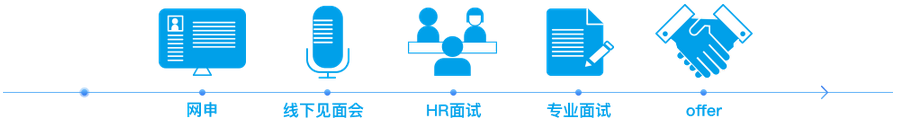 1、網申信息：- 香港站截止3月13日18:00- 網申地址：campus.liepin.com/liby四、歡迎聯繫我們1、立白集團官網：http://www.liby.com.cn2、諮詢郵箱：campus@liby.com.cn3、官方微信公眾號：“立白集團招聘”（左）  “手機端網申二維碼”（右）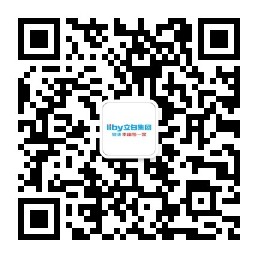 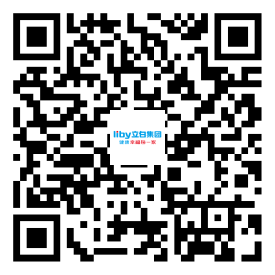 招聘崗位招聘崗位招聘要求市場營銷類品牌管理崗1.本科及以上學歷，碩士優先，市場營銷、廣告傳播、數字/信息化分析、工商管理等專業優先；2.對品牌管理、價格管理、市場策劃、產品開發、產品推廣、消費者促銷、廣告和創意管理等有一定理解，具備相關實習經歷或項目經驗為佳；3. 市場敏感性和應對能力，新產品策劃能力，思維活躍，邏輯性強，具有創新精神和溝通能力，抗壓能力強，有良好的團隊合作意識。市場營銷類渠道创新策划岗1.本科及以上學歷，碩士優先，市場營銷、廣告傳播、數字/信息化分析、工商管理等專業優先；2.對品牌管理、價格管理、市場策劃、產品開發、產品推廣、消費者促銷、廣告和創意管理等有一定理解，具備相關實習經歷或項目經驗為佳；3. 市場敏感性和應對能力，新產品策劃能力，思維活躍，邏輯性強，具有創新精神和溝通能力，抗壓能力強，有良好的團隊合作意識。市場營銷類市場分析崗1.本科及以上學歷，碩士優先，市場營銷、廣告傳播、數字/信息化分析、工商管理等專業優先；2.對品牌管理、價格管理、市場策劃、產品開發、產品推廣、消費者促銷、廣告和創意管理等有一定理解，具備相關實習經歷或項目經驗為佳；3. 市場敏感性和應對能力，新產品策劃能力，思維活躍，邏輯性強，具有創新精神和溝通能力，抗壓能力強，有良好的團隊合作意識。市場營銷類銷售管理崗1.本科及以上學歷，碩士優先，營銷、管理及統計類等相關專業優先；2.對計劃管理、生產管理、採購管理、物流管理等管理知識有一定理解，掌握資料分析，具備相關實習經歷或項目經驗為佳；3.市場敏感性和應對能力, 新產品策劃能力, 團隊建設能力, 溝通協調能力。市場營銷類計劃管理崗1.本科及以上學歷，碩士優先，營銷、管理及統計類等相關專業優先；2.對計劃管理、生產管理、採購管理、物流管理等管理知識有一定理解，掌握資料分析，具備相關實習經歷或項目經驗為佳；3.市場敏感性和應對能力, 新產品策劃能力, 團隊建設能力, 溝通協調能力。經營管理類聯席CEO助理 1、本科及以上學歷，碩士優先，企業管理、工商管理、人力資源管理、財務管理等相關專業優先；2、具有豐富的在校經歷，如學生會、班團委或社團任職經歷、社會實踐經歷，大型活動、比賽策劃或獲獎經歷為佳；3、自我驅動力強，積極主動，富有進取心，抗壓力強，具備較強執行力、溝通協調能力及團隊協作精神。經營管理類戰略管理崗1、本科及以上學歷，碩士優先，企業管理、工商管理、人力資源管理、財務管理等相關專業優先；2、具有豐富的在校經歷，如學生會、班團委或社團任職經歷、社會實踐經歷，大型活動、比賽策劃或獲獎經歷為佳；3、自我驅動力強，積極主動，富有進取心，抗壓力強，具備較強執行力、溝通協調能力及團隊協作精神。經營管理類綜合企業管理崗1、本科及以上學歷，碩士優先，企業管理、工商管理、人力資源管理、財務管理等相關專業優先；2、具有豐富的在校經歷，如學生會、班團委或社團任職經歷、社會實踐經歷，大型活動、比賽策劃或獲獎經歷為佳；3、自我驅動力強，積極主動，富有進取心，抗壓力強，具備較強執行力、溝通協調能力及團隊協作精神。經營管理類人力資源崗1、本科及以上學歷，碩士優先，企業管理、工商管理、人力資源管理、財務管理等相關專業優先；2、具有豐富的在校經歷，如學生會、班團委或社團任職經歷、社會實踐經歷，大型活動、比賽策劃或獲獎經歷為佳；3、自我驅動力強，積極主動，富有進取心，抗壓力強，具備較強執行力、溝通協調能力及團隊協作精神。經營管理類財務管理崗1、本科及以上學歷，碩士優先，企業管理、工商管理、人力資源管理、財務管理等相關專業優先；2、具有豐富的在校經歷，如學生會、班團委或社團任職經歷、社會實踐經歷，大型活動、比賽策劃或獲獎經歷為佳；3、自我驅動力強，積極主動，富有進取心，抗壓力強，具備較強執行力、溝通協調能力及團隊協作精神。供應智造類儲備廠長1.碩士學歷，化學類、機械設備、工業工程管理等相關專業優先；2.具備相關實習經歷或專案經驗為佳，對供應鏈、工廠管理具備濃厚的興趣，願意在立白未來智慧製造工廠上長期發展。3.踏實主動，具備較強的抗壓能力和高度責任心、敬業精神。供應智造類工藝工程崗1.碩士學歷，化學類、機械設備、工業工程管理等相關專業優先；2.具備相關實習經歷或專案經驗為佳，對供應鏈、工廠管理具備濃厚的興趣，願意在立白未來智慧製造工廠上長期發展。3.踏實主動，具備較強的抗壓能力和高度責任心、敬業精神。